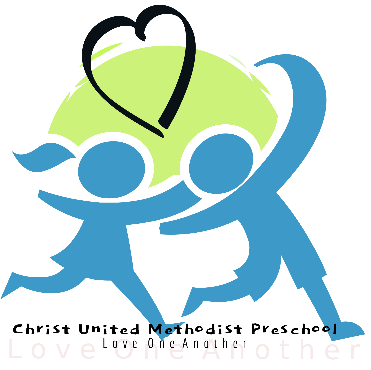                                                                                        400 Penman Road                                       Neptune Beach, FL. 32266                              Phone 904-249-1550       Fax 904-249-1590Children and DisciplineDiscipline is necessary for all of us to live in the world together. It is part of our daily lives, and is something that must come from within when making good choices in life. We need to learn to make choices that do not depend on either external reward or negative consequences. An important part of our teaching involves helping our children to acquire this type of inner discipline. To do this we must provide reasonable rules with appropriate consequences for all of our children to follow. We use techniques such as modeling of appropriate behaviors, redirection, and positive encouragement. We try to eliminate any problems before they occur and give more responsibility to the children, as they are able to assume it. If these techniques do not work, the teacher may feel a supervised thinking time is necessary to refocus and redirect the child’s behavior. In the event we have a child whose inappropriate behavior continues, we will schedule a conference with the parent to discuss possible solutions to aid the teacher while working with the child. If this does not resolve the situation, and the behavior is still unacceptable, it will be necessary to discuss the child’s further continuation in our program. We DO NOT spank children. We DO NOT humiliate or frighten children. Discipline is never associated with food, rest, or toileting. Remember that any type of change or crisis at home may affect a child’s behavior at school. Letting the school know of these changes, as well as joyous events, will enable the teacher to understand behavior changes more clearly. Also, letting the teacher know about impending births or deaths, serious illnesses, separations and divorces, or any other personal issues, will be kept confidential. We have read the “Children and Discipline” statement and agree with its contents.   _____________________________________ Child’s name _____________________________________                                    _____________________________________              Parent/ Guardian’s Signature                                                                                      Date